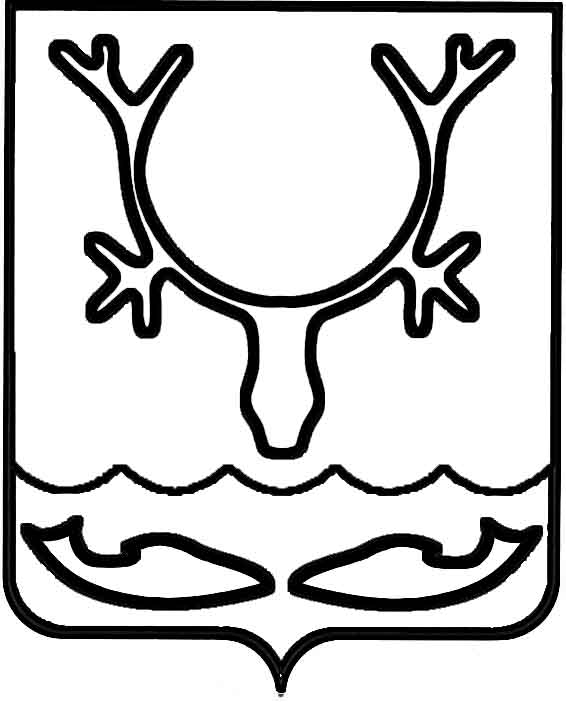 Администрация муниципального образования
"Городской округ "Город Нарьян-Мар"ПОСТАНОВЛЕНИЕО внесении изменений в постановление Администрации муниципального образования "Городской округ "Город Нарьян-Мар"                       от 15.04.2022 № 475 "О прекращении движения транспортных средств 01.05.2022 на период проведения митинга-концерта, посвященного Празднику Весны и Труда"В целях уточнения времени прекращения движения транспортных средств 01.05.2022 на период проведения митинга-концерта, посвященного Празднику Весны и Труда, Администрация муниципального образования "Городской округ "Город Нарьян-Мар" П О С Т А Н О В Л Я Е Т:Внести изменения в постановление Администрации муниципального образования "Городской округ "Город Нарьян-Мар" от 15.04.2022 № 475 
"О прекращении движения транспортных средств 01.05.2022 на период проведения митинга-концерта, посвященного Празднику Весны и Труда" (далее – постановление), изложив пункт 1 в следующей редакции:"1. Ввести запрет на движение всех транспортных средств:1.1. по автомобильной дороге по ул. им. И.П. Выучейского, от пересечения 
с ул. им. В.И.Ленина до пересечения с ул. им. Тыко Вылко, в период 
с 10.00 до 14.00 часов 01.05.2022;1.2. по ул. Смидовича, на участке от ул. Хатанзейского до ул. Ненецкой 
(с перекрытием движения по ул. Полярной, без перекрытия движения 
по ул. Хатанзейского) и по ул. Ненецкой (на участке от ул. им. И.П. Выучейского 
до ул. Смидовича), в период с 08.00 до 11.00 часов 01.05.2022.".2.	Контроль за исполнением настоящего постановления оставляю за собой.26.04.2022№521Глава города Нарьян-Мара О.О. Белак